Graduate Certificate in Theoretical Statistics and Probability application form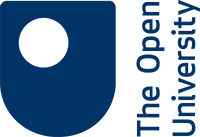 InstructionsRead the qualification description and this form in fullGather details of your highest qualification(s) in mathematics/statistics (e.g. academic record, syllabus information, etc.)Make PDF copies of your qualification documents Complete the self-assessed quiz for module Applications of probability (M343)Complete the self-assessed quiz for module Mathematical statistics (M347)Fill out this application form and save a copySend your completed form and PDFs to STEM-MS-Teaching-Quals@open.ac.uk with the subject as ‘S04 application [Your name]’1. Previous studyQualification title	Awarding institution	Classification/grade	Date awarded		Details of modules (i.e. name, level, credits, grades, content)2. Knowledge, skill and confidenceScore your level (high, medium or low) in the following topics:Logarithmic and exponential functions		Calculus, including Taylor series			Algebra, including manipulation of inequalities	Matrices						Histograms and scatterplots				Normal, Poisson and binomial distributions		Point estimation					Maximum likelihood estimation			Confidence intervals					Hypothesis testing					Simple linear regression				Correlation						The Central Limit Theorem				3. Performance in the Applications of probability (M343) quizRecord how you performed on each exercise (correct, partially correct, correct after revision, incorrect, or could not attempt).Exercise 1	 		Exercise 7	 Exercise 2	 		Exercise 8	 Exercise 3	 		Exercise 9	 Exercise 4	 		Exercise 10	 Exercise 5	 		Exercise 11	 Exercise 6	 		Exercise 12	 Tell us which topics you found difficult and/or had to revise.
 4. Performance in the Mathematical statistics (M347) quizRecord how you performed on each exercise (correct, partially correct, correct after revision, incorrect, or could not attempt).Exercise 1	 		Exercise 10	 Exercise 2	 		Exercise 11	 Exercise 3	 		Exercise 12	 Exercise 4	 		Exercise 13	 Exercise 5	 		Exercise 14	 Exercise 6	 		Exercise 15	 Exercise 7	 		Exercise 16	 Exercise 8	 		Exercise 17	 Exercise 9	 		Exercise 18	 Tell us which topics you found difficult and/or had to revise.
5. Personal detailsGive us your details, so we know who you are and how to contact you.Title			First name(s)		Last name		Former names(s)	Date of birth		Telephone number	Email address		Address 1		Address 2		 Town/city		County/region		Postal code		Country		6. ChecklistMake sure you’ve attached everything to your email.This application form PDFs In the file names, include your name and an indication of the contents.How many PDFs are you sending? 7. DeclarationBy submitting this form, you’re confirming that you’ve read the qualification description and that the information above is correct and a true representation of your current mathematical/statistical abilities.If you’ve any questions about completing this application form, email us at STEM-MS-Teaching-Quals@open.ac.uk.If you’ve applied to start this certificate before, tell us when. If you already have an OU personal identifier, what is it? 